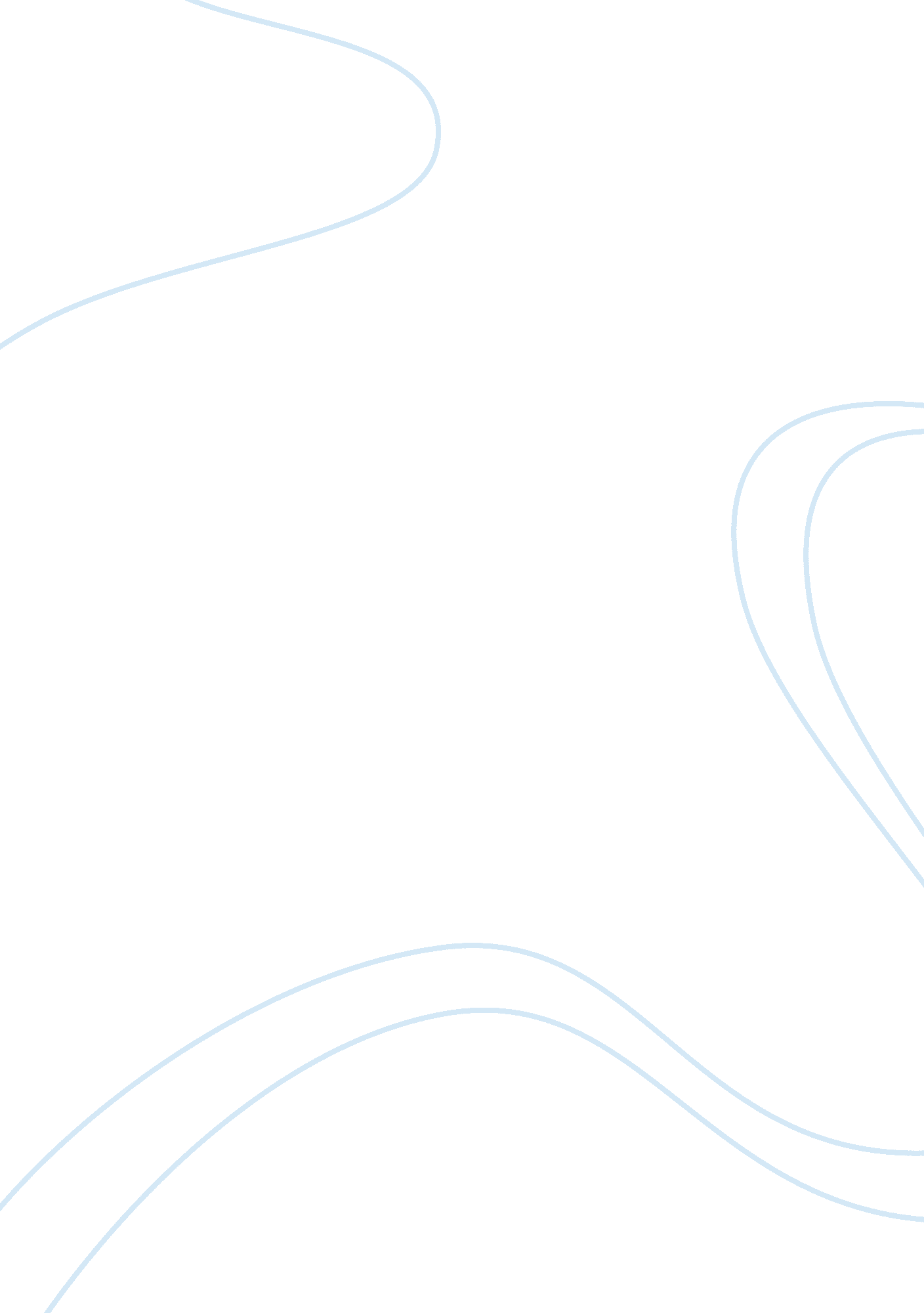 Communism in chinese educationEducation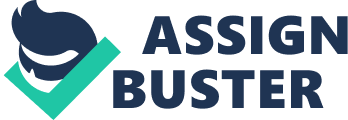 China has a long and rich cultural tradition in whicheducationhas played a major role. In 124 BC the first university was established for training prospective bureaucrats in Confucian learning and the Chinese classics. Only members of the upper class could attend school. Peasants and factory workers did not have the time to attend school; therefore as of 1949 only 20% of China was literate. The Communists who controlled China considered illiteracy a major stumbling block in their promotion of political programs. They then combined political propaganda with educational development. During the first few years (1949-51) of this push on education, over 60 million peasants enrolled in winter schools, or sessions, established to take advantage of the slack season for agricultural workers. Mao, the Communist leader of China, felt that the ultimate goal of education was to eliminate class distinction. After Mao" s death in 1976 a review of government policies concerning education was started. Out of this review came standardized testing and the reinstitution of entrance exams to get into schools and these exams were also used to get in the civil service. Chinese children entered school at age six and stayed for six years. They would study the Chinese language, math and other basic subjects. After going to an elementary school children would enter a middle school. The subjects the Chinese taught were particularly important for the advancement of the country. During the Ming dynasty Chinese novels became very popular. There were many poems and collections of short stories. The Ming also established free schools for the public hoping to expand education in china. Gifted students were selected for studying abroad especially in the United States. As these students finished their education and returned to China some of them teaching at Chinese Universities a major political unrest began to place. The recently educated youth of China challenged the Communist policies of their country. Many protest and rallies took place led by university students. This protest was because students did not want the government to have total power. Many of these protestors were killed or jailed and still are in jail today. The more educated the Chinese people became they realized that their present way of life was not as good as it should be. 